МИНИСТЕРСТВО АГРОПРОМЫШЛЕННОГО КОМПЛЕКСА ИПОТРЕБИТЕЛЬСКОГО РЫНКА СВЕРДЛОВСКОЙ ОБЛАСТИПРИКАЗот 19 июля 2023 г. N 468ОБ ОБЩЕСТВЕННОМ СОВЕТЕ ПРИ МИНИСТЕРСТВЕАГРОПРОМЫШЛЕННОГО КОМПЛЕКСА ИПОТРЕБИТЕЛЬСКОГО РЫНКА СВЕРДЛОВСКОЙ ОБЛАСТИВ соответствии со статьей 95 Областного закона от 10 марта 1999 года N 4-ОЗ "О правовых актах в Свердловской области", со статьей 20 Закона Свердловской области от 22 марта 2018 года N 32-ОЗ "Об Общественной палате Свердловской области", Постановлением Правительства Свердловской области от 12.05.2017 N 331-ПП "Об утверждении Типового положения об общественном совете при областном или территориальном исполнительном органе государственной власти Свердловской области и о внесении изменений в Постановление Правительства Свердловской области от 07.02.2014 N 65-ПП "Об утверждении Порядка образования общественных советов при областных исполнительных органах государственной власти Свердловской области" приказываю:1. Утвердить:1) Положение об Общественном совете при Министерстве агропромышленного комплекса и потребительского рынка Свердловской области (прилагается);2) Порядок формирования Общественного совета при Министерстве агропромышленного комплекса и потребительского рынка Свердловской области (прилагается);3) структуру ежегодного доклада Общественного совета при Министерстве агропромышленного комплекса и потребительского рынка Свердловской области (критерии оценки эффективности деятельности Общественного совета) (прилагается).2. Отделу государственной гражданской службы, кадровой и организационной работы Министерства агропромышленного комплекса и потребительского рынка Свердловской области (Т.А. Сандакова):1) в течение трех дней со дня принятия настоящего Приказа обеспечить направление его копии:в Управление выпуска правовых актов Губернатора Свердловской области и Правительства Свердловской области (далее - Управление выпуска правовых актов) для осуществления его государственной регистрации и последующего размещения на "Официальном интернет-портале правовой информации" (www.pravo.gov.ru);в государственное бюджетное учреждение Свердловской области "Редакция газеты "Областная газета" для размещения на "Официальном интернет-портале правовой информации Свердловской области" (www.pravo.gov66.ru);2) в течение семи дней после дня первого официального опубликования настоящего Приказа обеспечить направление его копии в Главное управление Министерства юстиции Российской Федерации по Свердловской области;3) в течение семи дней со дня принятия настоящего Приказа обеспечить направление его копии в прокуратуру Свердловской области для проведения правовой и антикоррупционной экспертизы;4) в течение десяти дней после получения от Управления выпуска правовых актов информации о государственной регистрации и размещении настоящего Приказа на "Официальном интернет-портале правовой информации" (www.pravo.gov.ru) обеспечить предоставление подлинника настоящего Приказа в Управление выпуска правовых актов для проставления номера и даты государственной регистрации;5) разместить настоящий Приказ на официальном сайте Министерства агропромышленного комплекса и потребительского рынка Свердловской области в информационно-телекоммуникационной сети "Интернет".3. Контроль за выполнением настоящего Приказа возложить на Заместителя Министра агропромышленного комплекса и потребительского рынка Свердловской области С.А. Терехову.Исполняющий обязанности МинистраС.В.ШАРАПОВУтвержденоПриказом Министерстваагропромышленного комплекса ипотребительского рынкаСвердловской областиот 19 июля 2023 г. N 468"Об Общественном советепри Министерствеагропромышленного комплекса ипотребительского рынкаСвердловской области"ПОЛОЖЕНИЕОБ ОБЩЕСТВЕННОМ СОВЕТЕ ПРИ МИНИСТЕРСТВЕАГРОПРОМЫШЛЕННОГО КОМПЛЕКСА И ПОТРЕБИТЕЛЬСКОГО РЫНКАСВЕРДЛОВСКОЙ ОБЛАСТИРаздел 1. ОБЩИЕ ПОЛОЖЕНИЯ1. Настоящее положение в соответствии с Федеральным законом от 21 июля 2014 года N 212-ФЗ "Об основах общественного контроля в Российской Федерации" (далее - Федеральный закон от 21 июля 2014 года N 212-ФЗ) и Законом Свердловской области от 19 декабря 2016 года N 151-ОЗ "Об общественном контроле в Свердловской области" (далее - Закон Свердловской области от 19 декабря 2016 года N 151-ОЗ) определяет компетенцию, порядок формирования и вопросы организации деятельности Общественного совета при Министерстве агропромышленного комплекса и потребительского рынка Свердловской области (далее - Министерство).2. Общественный совет при Министерстве агропромышленного комплекса и потребительского рынка Свердловской области (далее - Общественный совет) образуется для выполнения консультативно-совещательных функций и участия в осуществлении общественного контроля в порядке и формах, предусмотренных Федеральным законом от 21 июля 2014 года N 212-ФЗ, Законом Свердловской области от 19 декабря 2016 года N 151-ОЗ, иными нормативными правовыми актами Российской Федерации и Свердловской области и настоящим положением.3. Общественный совет в соответствии с Федеральным законом от 21 июля 2014 года N 212-ФЗ формируется в целях обеспечения и защиты прав и законных интересов граждан Российской Федерации, проживающих на территории Свердловской области (далее - граждане), общественных объединений и иных некоммерческих организаций, осуществляющих деятельность на территории Свердловской области, при проведении общественной оценки деятельности Министерства, а также обеспечения взаимодействия граждан, общественных объединений и иных некоммерческих организаций с Министерством.4. Общественный совет формируется на основе добровольного участия граждан в его деятельности.5. Члены Общественного совета исполняют свои обязанности на общественных началах.Раздел 2. КОМПЕТЕНЦИЯ ОБЩЕСТВЕННОГО СОВЕТА6. В рамках своей деятельности Общественный совет взаимодействует с органами государственной власти Свердловской области, иными государственными органами Свердловской области, субъектами общественного контроля, действующими на территории Свердловской области, организациями и гражданами.7. Основными задачами Общественного совета являются:1) осуществление общественного контроля деятельности Министерства в формах и порядке, предусмотренных законодательством Российской Федерации и законодательством Свердловской области;2) обеспечение участия институтов гражданского общества в процессе подготовки проектов правовых актов и их реализации, обсуждении иных вопросов, относящихся к компетенции Министерства;3) повышение прозрачности и открытости деятельности Министерства;4) участие в информировании общественности о целях, задачах и результатах деятельности Министерства;5) участие в организации и проведении совместных мероприятий Министерства и институтов гражданского общества по обсуждению вопросов, относящихся к компетенции Министерства.8. Общественный совет для достижения своих целей и реализации задач имеет право:1) выступать в качестве инициатора и (или) организатора мероприятий, проводимых при осуществлении общественного контроля, а также принимать в них участие;2) принимать решения по вопросам, находящимся в ведении Общественного совета;3) создавать по вопросам, отнесенным к компетенции Общественного совета, рабочие группы с участием экспертов, представителей общественных объединений и иных некоммерческих организаций;4) вносить предложения по совершенствованию деятельности Министерства;5) рассматривать проекты правовых актов и иных документов, разрабатываемых Министерством;6) принимать участие в работе аттестационной и конкурсной комиссий Министерства, а также комиссии по соблюдению требований к служебному поведению государственных гражданских служащих Министерства и урегулированию конфликтов интересов;7) проводить слушания по приоритетным направлениям деятельности Министерства;8) приглашать на заседания Общественного совета представителей Министерства, граждан, представителей общественных объединений и иных некоммерческих организаций;9) взаимодействовать со средствами массовой информации по освещению вопросов, обсуждаемых на заседаниях Общественного совета;10) привлекать к работе Общественного совета общественные объединения, представители которых не вошли в состав Общественного совета;11) организовывать проведение общественных экспертиз проектов правовых актов, разрабатываемых Министерством;12) направлять запросы и обращения в исполнительные органы;13) участвовать в антикоррупционной работе, оценке эффективности государственных закупок и кадровой работе Министерства;14) рассматривать ежегодные планы деятельности Министерства;15) пользоваться иными правами, предусмотренными законодательством Российской Федерации и законодательством Свердловской области.9. Общественный совет совместно с Министерством вправе определить перечень проектов правовых актов и вопросов, относящихся к сфере деятельности Министерства, которые подлежат обязательному рассмотрению Общественным советом.10. При осуществлении деятельности Общественный совет как субъект общественного контроля в соответствии с Федеральным законом от 21 июля 2014 года N 212-ФЗ обязан:1) соблюдать законодательство Российской Федерации об общественном контроле;2) соблюдать установленные федеральными законами ограничения, связанные с деятельностью государственных органов и органов местного самоуправления;3) не создавать препятствий законной деятельности органов государственной власти, органов местного самоуправления, государственных и муниципальных организаций, иных органов и организаций, осуществляющих в соответствии с федеральными законами отдельные публичные полномочия;4) соблюдать конфиденциальность полученной в ходе осуществления общественного контроля информации, если ее распространение ограничено федеральными законами;5) обнародовать информацию о своей деятельности по осуществлению общественного контроля и о результатах контроля;6) нести иные обязанности, предусмотренные законодательством Российской Федерации.Глава 3. СОСТАВ И ПОРЯДОК ФОРМИРОВАНИЯ ОБЩЕСТВЕННОГО СОВЕТА11. Общественный совет формируется из числа членов и экспертов Общественной палаты Свердловской области, а также кандидатур, выдвигаемых общественными объединениями и иными негосударственными некоммерческими организациями, осуществляющими деятельность на территории Свердловской области (далее - общественные объединения и иные негосударственные некоммерческие организации).12. Кандидаты, выдвигаемые общественными объединениями и иными негосударственными некоммерческими организациями, осуществляющими деятельность на территории Свердловской области, подают на имя Министра агропромышленного комплекса и потребительского рынка Свердловской области заявление (далее - Министр), содержащее:1) фамилию, имя, отчество (при наличии) кандидата;2) гражданство кандидата;3) адрес регистрации по месту жительства кандидата;4) дату рождения кандидата;5) сведения об опыте работы кандидата и (или) общественной деятельности по профилю деятельности Министерства;6) сведения о конфликте интересов, связанном с осуществлением полномочий члена Общественного совета;7) сведения о соответствии требованиям, предъявляемым к кандидатам в члены Общественного совета, указанным в пункте 16 настоящего положения;8) сведения об отсутствии ограничений для вхождения в состав Общественного совета.13. Не допускаются к выдвижению кандидатур в члены Общественного совета:1) некоммерческие организации, которым в соответствии с Федеральным законом от 25 июля 2002 года N 114-ФЗ "О противодействии экстремистской деятельности" вынесено предупреждение в письменной форме о недопустимости осуществления экстремистской деятельности, - в течение одного года со дня вынесения предупреждения, если оно не было признано судом незаконным;2) некоммерческие организации, деятельность которых приостановлена в соответствии с Федеральным законом от 25 июля 2002 года N 114-ФЗ "О противодействии экстремистской деятельности", если решение о приостановлении не было признано судом незаконным.14. Общественный совет формируется в количестве не менее 10 и не более 12 человек следующим образом:1) 25% от общего числа членов Общественного совета избираются на конкурсной основе из числа кандидатур, выдвигаемых общественными объединениями и иными негосударственными некоммерческими организациями;2) 25% от общего числа членов Общественного совета назначаются Министром из числа кандидатур, выдвигаемых общественными объединениями и иными негосударственными некоммерческими организациями;3) 50% от общего числа членов Общественного совета назначаются Общественной палатой Свердловской области из числа членов Общественной палаты Свердловской области и экспертов Общественной палаты Свердловской области.15. Персональный состав Общественного совета утверждается приказом Министерства.Глава 4. ТРЕБОВАНИЯ К КАНДИДАТУРАМВ СОСТАВ ОБЩЕСТВЕННОГО СОВЕТА16. Кандидатуры в состав Общественного совета должны соответствовать следующим требованиям:1) иметь гражданство Российской Федерации;2) постоянно проживать на территории Свердловской области;3) достичь возраста 18 лет;4) иметь опыт работы и (или) общественной деятельности по профилю деятельности Министерства;5) не иметь конфликта интересов, связанного с осуществлением полномочий члена Общественного совета.17. Не могут быть выдвинуты в члены Общественного совета:1) лица, замещающие государственные должности Российской Федерации, государственные должности Свердловской области, государственные должности других субъектов Российской Федерации, должности федеральной государственной службы, должности государственной гражданской службы Свердловской области, должности государственной гражданской службы других субъектов Российской Федерации, лица, замещающие муниципальные должности и должности муниципальной службы;2) лица, которые в соответствии с законодательством Российской Федерации не могут быть членами Общественной палаты Российской Федерации.Глава 5. СРОК ПОЛНОМОЧИЙ И ПОРЯДОКДЕЯТЕЛЬНОСТИ ОБЩЕСТВЕННОГО СОВЕТА18. Общественный совет формируется сроком на 3 года.19. Срок полномочий членов Общественного совета начинается со дня проведения первого заседания вновь сформированного Общественного совета.20. Основной формой деятельности Общественного совета являются заседания, проводимые не реже одного раза в квартал.По решению председателя Общественного совета может быть проведено внеочередное заседание, а также заочное заседание.Общественным советом могут быть утверждены перечни вопросов, которые должны рассматриваться только на заседаниях Общественного совета, проводимых в очной форме.На первом заседании Общественного совета, проводимом в очной форме, следующем за заседанием Общественного совета, проведенным в заочной форме, председатель представляет доклад об основаниях принятия решения о проведении заседания Общественного совета в заочной форме и отчет о результатах рассмотрения вопросов, внесенных в повестку указанного заседания.21. Первое заседание вновь сформированного Общественного совета проводится не позднее 30 дней со дня утверждения Министром персонального состава Общественного совета.22. Заседание Общественного совета считается правомочным при участии в нем более половины от установленного числа членов Общественного совета.23. На первом заседании Общественного совета из его состава избирается председатель Общественного совета, а также при необходимости с учетом направлений деятельности и специфики вопросов, находящихся в ведении Министерства, заместитель председателя Общественного совета.24. Председатель Общественного совета:1) утверждает план работы, повестку заседания и список лиц, приглашенных на заседание Общественного совета;2) организует работу Общественного совета и председательствует на его заседаниях;3) подписывает протоколы заседаний и другие решения, принимаемые Общественным советом;4) вносит предложения Министру по вопросам внесения изменений (дополнений) в настоящее положение;5) взаимодействует с Министром по вопросам реализации решений Общественного совета;6) принимает меры по предотвращению и (или) урегулированию конфликта интересов у членов Общественного совета, в том числе по приостановлению или досрочному прекращению полномочий члена Общественного совета, являющегося стороной конфликта интересов;7) осуществляет иные полномочия по обеспечению деятельности Общественного совета.25. Заместитель председателя Общественного совета:1) председательствует на заседаниях Общественного совета в случае отсутствия председателя Общественного совета;2) участвует в организации работы Общественного совета и подготовке планов работы Общественного совета.26. Члены Общественного совета имеют право:1) вносить предложения по формированию повестки заседания Общественного совета;2) вносить предложения в план работы Общественного совета;3) участвовать в подготовке материалов к заседаниям Общественного совета;4) высказывать особое мнение по вопросам, рассматриваемым на заседаниях Общественного совета;5) осуществлять иные полномочия в рамках деятельности Общественного совета.27. Общественный совет осуществляет свою деятельность в соответствии с планом работы на очередной календарный год.28. Повестка очередного заседания Общественного совета утверждается председателем Общественного совета на основе плана работы Общественного совета и предложений членов Общественного совета.29. Члены Общественного совета лично участвуют в заседаниях Общественного совета.30. Решения Общественного совета принимаются открытым голосованием простым большинством голосов от числа присутствующих членов Общественного совета. Решения Общественного совета на заочном голосовании принимаются путем письменного опроса его членов. Порядок проведения заочного голосования Общественного совета утверждается председателем Общественного совета.31. При равенстве голосов членов Общественного совета голос председателя Общественного совета является решающим.32. Решения, принятые Общественным советом, оформляются протоколом заседания Общественного совета.33. Член Общественного совета, несогласный с принятым Общественным советом решением, может письменно изложить свое особое мнение, которое приобщается к протоколу заседания.34. Заседания Общественного совета проходят открыто.35. По решению Общественного совета на заседания Общественного совета могут приглашаться иные лица, не являющиеся членами Общественного совета, в том числе члены и эксперты Общественной палаты Свердловской области, представители органов государственной власти Свердловской области, иных государственных органов Свердловской области.36. Общественный совет по итогам работы ежегодно, не позднее 1 марта года, следующего за отчетным, готовит доклад о своей деятельности (далее - ежегодный доклад Общественного совета) в соответствии со структурой ежегодного доклада Общественного совета при Министерстве агропромышленного комплекса и потребительского рынка Свердловской области (критериями оценки эффективности деятельности Общественного совета).37. Ежегодный доклад Общественного совета утверждается на заседании Общественного совета и подписывается председателем Общественного совета.38. Ежегодный доклад Общественного совета направляется Министру и в Общественную палату Свердловской области.39. Ежегодный доклад Общественного совета размещается на официальном сайте Министерства и на официальном сайте Общественной палаты Свердловской области в информационно-телекоммуникационной сети "Интернет" (далее - сеть "Интернет").40. Общественная палата Свердловской области может рассмотреть ежегодный доклад Общественного совета и принять решение о признании деятельности Общественного совета эффективной или неэффективной.41. Решение Общественной палаты Свердловской области о признании деятельности Общественного совета эффективной или неэффективной направляется в Общественный совет и Министру.42. Министр может принять решение о досрочном прекращении полномочий членов Общественного совета и формировании нового состава Общественного совета в случае признания Общественной палатой Свердловской области деятельности Общественного совета неэффективной.Раздел 6. ОСНОВАНИЯ И ПОРЯДОК ПРЕКРАЩЕНИЯПОЛНОМОЧИЙ ЧЛЕНОВ ОБЩЕСТВЕННОГО СОВЕТА43. Полномочия члена Общественного совета прекращаются в случае:1) истечения срока полномочий Общественного совета;2) подачи им заявления о выходе из состава Общественного совета;3) вступления в законную силу вынесенного в отношении него обвинительного приговора суда;4) признания его недееспособным, безвестно отсутствующим или умершим на основании решения суда, вступившего в законную силу;5) его смерти;6) прекращения полномочий Общественного совета в связи с признанием его деятельности неэффективной;7) возникновения обстоятельств, предусмотренных пунктами 17 и 61 настоящего положения.44. Полномочия члена Общественного совета приостанавливаются в случае:1) предъявления ему в порядке, установленном уголовно-процессуальным законодательством Российской Федерации, обвинения в совершении преступления;2) назначения ему административного наказания в виде административного ареста;3) предусмотренном пунктом 60 настоящего положения.45. Вопрос о досрочном прекращении полномочий члена Общественного совета может быть вынесен председателем Общественного совета на рассмотрение общественного совета.46. При принятии решения о досрочном прекращении полномочий члена Общественного совета соответствующее решение направляется Министру.47. Министр на основании решения Общественного совета может принять решение о досрочном прекращении полномочий члена Общественного совета.48. В случае досрочного прекращения полномочий члена Общественного совета Министр начинает процедуру по назначению или избранию нового члена Общественного совета взамен досрочно прекратившего свои полномочия члена Общественного совета.Глава 7. ОБЕСПЕЧЕНИЕ ДЕЯТЕЛЬНОСТИОБЩЕСТВЕННОГО СОВЕТА И ИНЫЕ ПОЛОЖЕНИЯ,СВЯЗАННЫЕ С ОСУЩЕСТВЛЕНИЕМ ДЕЯТЕЛЬНОСТИ ОБЩЕСТВЕННОГО СОВЕТА49. Организационное, техническое и информационное обеспечение деятельности Общественного совета осуществляет Министерство.50. Министр в целях обеспечения деятельности Общественного совета определяет должностное лицо (структурное подразделение), в функции которого входит организация деятельности по взаимодействию с Общественным советом и обеспечение деятельности Общественного совета.51. Должностное лицо (структурное подразделение), в функции которого входит организация деятельности по взаимодействию с Общественным советом и обеспечение деятельности Общественного совета, обеспечивает:1) информирование членов Общественного совета о дате, месте и повестке предстоящего заседания, об утвержденном плане работы Общественного совета;2) подготовку документов и иных материалов для обсуждения на заседаниях Общественного совета;3) ведение и оформление протоколов заседаний Общественного совета и иных материалов по итогам заседаний Общественного совета;4) подготовку проектов решений Общественного совета;5) подготовку материалов о деятельности Общественного совета для размещения на официальном сайте Министерства в сети "Интернет";6) решение иных вопросов, связанных с информационным и организационно-техническим обеспечением деятельности Общественного совета.52. На официальном сайте Министерства в сети "Интернет" в специальном разделе для размещения данных о деятельности Общественного совета размещается следующая информация:1) правовые акты, регулирующие вопросы создания и деятельности Общественного совета;2) сведения о персональном составе Общественного совета;3) план работы Общественного совета на календарный год;4) повестки заседаний Общественного совета;5) решения заседаний Общественного совета;6) копии заключений Общественного совета по результатам общественной экспертизы проектов нормативных правовых актов;7) ежегодный доклад Общественного совета;8) контактная информация, обеспечивающая обратную связь граждан и организаций с Общественным советом и должностным лицом (структурным подразделением), в функции которого входят организация деятельности по взаимодействию с Общественным советом и обеспечение деятельности Общественного совета;9) иные сведения о деятельности Общественного совета.53. Информация о решениях, принятых Общественным советом, рабочими группами, сформированными Общественным советом, размещается на официальном сайте Министерства в сети "Интернет" не позднее чем через 10 календарных дней после принятия указанных решений.Глава 8. КОНФЛИКТ ИНТЕРЕСОВ И НЕДОПУЩЕНИЕ УЧАСТИЯЧЛЕНОВ ОБЩЕСТВЕННОГО СОВЕТА В ДЕЯТЕЛЬНОСТИ,СОДЕРЖАЩЕЙ ПРИЗНАКИ НАРУШЕНИЯ ЗАКОНОДАТЕЛЬСТВАРОССИЙСКОЙ ФЕДЕРАЦИИ О ПРОТИВОДЕЙСТВИИ КОРРУПЦИИ54. Конфликт интересов ситуация, при которой личная заинтересованность члена Общественного совета либо воздействие (давление) на члена Общественного совета влияет или может повлиять на надлежащее исполнение им своих полномочий и при которой возникает или может возникнуть противоречие между личной заинтересованностью члена Общественного совета и законными интересами граждан Российской Федерации, общественных объединений и иных организаций, референтных групп, способное привести к причинению вреда этим законным интересам.55. Под личной заинтересованностью члена Общественного совета, которая влияет или может повлиять на объективное осуществление им своих полномочий, понимается возможность получения членом Общественного совета доходов (неосновательного обогащения) в денежной либо натуральной форме, доходов в виде материальной выгоды непосредственно для члена общественного совета, членов его семьи или близких родственников, а также для граждан Российской Федерации или общественных объединений и иных организаций, с которыми член общественного совета связан финансовыми или иными обязательствами.56. Члены Общественного совета ежегодно до 30 апреля, а новые члены Общественного совета при их включении в состав Общественного совета обязаны информировать в письменной форме председателя Общественного совета и Министра об отсутствии у них конфликта интересов.57. В случае возникновения у члена Общественного совета личной заинтересованности, которая приводит или может привести к конфликту интересов, либо при возникновении ситуации оказания воздействия (давления) на члена Общественного совета, связанного с осуществлением им своих полномочий, член Общественного совета обязан в кратчайшие сроки проинформировать об этом в письменной форме председателя Общественного совета, а председатель Общественного совета - Общественную палату Свердловской области.В случае возникновения у председателя Общественного совета личной заинтересованности, которая приводит или может привести к конфликту интересов, либо при возникновении ситуации оказания воздействия (давления) на председателя Общественного совета, связанного с осуществлением им своих полномочий, председатель Общественного совета обязан в кратчайшие сроки проинформировать об этом в письменной форме Общественную палату Свердловской области.58. Председатель Общественного совета или Общественная палата Свердловской области, которым стало известно о возникновении у члена Общественного совета личной заинтересованности, которая приводит или может привести к конфликту интересов, обязаны принять меры по предотвращению или урегулированию конфликта интересов вплоть до приостановления или досрочного прекращения полномочий члена Общественного совета, являющегося стороной конфликта интересов, в порядке, установленном Общественной палатой Свердловской области.59. Председатель Общественного совета или Общественная палата Свердловской области проводит оценку коррупциогенных рисков деятельности Общественного совета и принимает меры по их минимизации в целях недопущения участия членов Общественного совета в деятельности, содержащей признаки нарушения законодательства Российской Федерации о противодействии коррупции.60. Общественная палата Свердловской области принимает решение о приостановлении участия члена Общественного совета в работе Общественного совета в случае:1) направления материалов, содержащих признаки нарушения законодательства Российской Федерации о противодействии коррупции, в правоохранительные или иные компетентные государственные органы для их проверки;2) самостоятельного рассмотрения Общественной палатой Свердловской области информации о нарушениях законодательства Российской Федерации о противодействии коррупции, поступившей от физических, юридических лиц либо распространенной в средствах массовой информации;3) осуществления Общественной палатой Свердловской области действий, направленных на профилактику нарушений законодательства Российской Федерации о противодействии коррупции, или разъяснительной работы с членом Общественного совета, в отношении которого поступила соответствующая информация;4) когда участие в работе Общественного совета противоречит или может противоречить целям Общественного совета и указывает на личную или иную заинтересованность у члена Общественного совета при принятии решения (конфликт интересов), а также может повлиять на репутационные риски или воспрепятствовать деятельности Министерства.61. В случае если обстоятельства, влекущие возникновение конфликта интересов у члена Общественного совета, не устранены либо подтвержден факт участия члена Общественного совета в деятельности, содержащей признаки нарушения законодательства Российской Федерации о противодействии коррупции, Общественная палата Свердловской области принимает решение о досрочном прекращении полномочий члена Общественного совета. Указанное решение Общественной палаты Свердловской области подлежит утверждению правовым актом Министерства.62. В случае если обстоятельства, влекущие возникновение конфликта интересов у члена Общественного совета, устранены (не подтвердились) и (или) не подтвержден факт участия члена Общественного совета в деятельности, содержащей признаки нарушения законодательства Российской Федерации о противодействии коррупции, Общественная палата Свердловской области принимает решение о восстановлении полномочий члена Общественного совета.УтвержденПриказом Министерстваагропромышленного комплекса ипотребительского рынкаСвердловской областиот 19 июля 2023 г. N 468"Об Общественном советепри Министерствеагропромышленного комплекса ипотребительского рынкаСвердловской области"ПОРЯДОКФОРМИРОВАНИЯ ОБЩЕСТВЕННОГО СОВЕТА ПРИ МИНИСТЕРСТВЕАГРОПРОМЫШЛЕННОГО КОМПЛЕКСА И ПОТРЕБИТЕЛЬСКОГО РЫНКАСВЕРДЛОВСКОЙ ОБЛАСТИ1. Министерство агропромышленного комплекса и потребительского рынка Свердловской области (далее - Министерство) не позднее чем за 2 месяца до истечения срока полномочий действующего состава Общественного совета при Министерстве (далее - Общественный совет) размещает на официальном сайте Министерства в информационно-телекоммуникационной сети "Интернет" (далее - сеть "Интернет") уведомление о начале процедуры формирования Общественного совета (далее - уведомление), которое содержит:1) информацию о начале, сроках и адресе приема заявлений от общественных объединений и иных негосударственных некоммерческих организаций о выдвижении кандидатур в состав Общественного совета, количественном составе Общественного совета;2) перечень документов, представляемых общественными объединениями и иными негосударственными некоммерческими организациями, выдвигающими кандидатуры в состав Общественного совета;3) требования, предъявляемые к кандидатурам, выдвигаемым в состав Общественного совета;4) сведения о персональном составе конкурсной комиссии, сформированной в целях избрания членов Общественного совета из числа кандидатур, выдвинутых общественными объединениями и иными негосударственными некоммерческими организациями.2. Уведомление в течение 1 рабочего дня после размещения его на официальном сайте Министерства в сети "Интернет" направляется в Общественную палату Свердловской области для размещения на официальном сайте Общественной палаты Свердловской области в сети "Интернет".3. При направлении уведомления Министр агропромышленного комплекса и потребительского рынка Свердловской области (далее - Министр) предлагает Общественной палате Свердловской области назначить членов Общественного совета в соответствии с подпунктом 3 пункта 3 статьи 12 Закона Свердловской области от 19 декабря 2016 года N 151-ОЗ "Об общественном контроле в Свердловской области" (далее - Закон Свердловской области от 19 декабря 2016 года N 151-ОЗ).4. Общественная палата Свердловской области не позднее 1 рабочего дня со дня получения уведомления размещает его на официальном сайте Общественной палаты Свердловской области в сети "Интернет" и информирует Министерство об участии в формировании Общественного совета.5. Назначение Общественной палатой Свердловской области членов Общественного совета из числа членов и экспертов Общественной палаты Свердловской области в соответствии с подпунктом 3 пункта 3 статьи 12 Закона Свердловской области от 19 декабря 2016 года N 151-ОЗ осуществляется в соответствии с порядком, утверждаемым Общественной палатой Свердловской области.6. Список членов Общественного совета, назначенных Общественной палатой Свердловской области из числа членов и экспертов Общественной палаты Свердловской области, направляется Общественной палатой Свердловской области в Министерство в срок не позднее 30 календарных дней со дня размещения уведомления на официальном сайте Общественной палаты Свердловской области в сети "Интернет".7. Формы заявления и иных документов, прилагаемых к заявлению о выдвижении кандидатуры в состав Общественного совета, определяются Министерством в положении об Общественном совете.8. Прием заявлений и иных документов от общественных объединений и иных негосударственных некоммерческих организаций, выдвигающий кандидатуры в состав Общественного совета, осуществляется отделом государственной гражданской службы, кадровой и организационной работы Министерства.9. Общественное объединение и иная негосударственная некоммерческая организация имеют право выдвинуть в члены Общественного совета одну кандидатуру.10. При выдвижении кандидатуры в члены Общественного совета общественные объединения и иные негосударственные некоммерческие организации направляют на имя Министра заявление о выдвижении кандидатуры в состав Общественного совета, подготовленное по форме согласно приложению N 1 к настоящему порядку, с приложением следующих документов:1) выписки из протокола заседания руководящего органа общественного объединения и иной негосударственной некоммерческой организации, на котором было принято решение о выдвижении кандидатуры в состав Общественного совета;2) информации о деятельности общественного объединения и иной негосударственной некоммерческой организации, выдвигающей кандидатуру в состав Общественного совета, подготовленной по форме согласно приложению N 2 к настоящему порядку;3) информация о кандидатуре, выдвигаемой в состав Общественного совета, подготовленной по форме согласно приложению N 3 к настоящему порядку;4) письменного согласия гражданина на выдвижение его в состав Общественного совета, подготовленного по форме согласно приложению N 4 к настоящему порядку;5) копии устава общественного объединения и иной негосударственной некоммерческой организации;6) копия документа, удостоверяющего личность кандидата в члены Общественного совета;7) справка о наличии (об отсутствии) непогашенной и неснятой судимости у кандидата в члены Общественного совета, выданная в порядке, установленном законодательством Российской Федерации;8) согласие кандидата на обработку его персональных данных в письменной форме.11. Срок приема заявлений и иных документов от общественных объединений и иных негосударственных некоммерческих организаций составляет 30 календарных дней со дня размещения уведомления на официальном сайте Министерства в сети "Интернет".12. Отдел государственной гражданской службы, кадровой и организационной работы Министерства в течение 5 рабочих дней со дня истечения срока подачи заявлений от общественных объединений и иных негосударственных некоммерческих организаций формирует список кандидатур, выдвинутых в состав Общественного совета, и направляет его Министру.13. Министр в течение 10 рабочих дней со дня истечения срока подачи заявлений от общественных объединений и иных негосударственных некоммерческих организаций назначает членов Общественного совета в соответствии с подпунктом 2 пункта 3 статьи 12 Закона Свердловской области от 19 декабря 2016 года N 151-ОЗ.14. Назначение Министром членов Общественного совета из числа кандидатур, выдвинутых общественными объединениями и иными негосударственными некоммерческими организациями, осуществляется в соответствии с настоящим порядком.15. Отдел государственной гражданской службы, кадровой и организационной работы Министерства не позднее 2 рабочих дней после назначения Министром членов Общественного совета в соответствии с подпунктом 2 пункта 3 статьи 12 Закона Свердловской области от 19 декабря 2016 года N 151-ОЗ формирует окончательный список кандидатур, выдвинутых в состав Общественного совета общественными объединениями и иными негосударственными некоммерческими организациями, без учета кандидатур, назначенных членами Общественного совета Министром.16. Не позднее 5 рабочих дней со дня назначения Министром членов Общественного совета из числа кандидатур, выдвинутых общественными объединениями и иными негосударственными некоммерческими организациями, проводится конкурс по избранию членов Общественного совета из числа кандидатур, выдвинутых общественными объединениями и иными негосударственными некоммерческими организациями (далее - конкурс), в соответствии с подпунктом 1 пункта 3 статьи 12 Закона Свердловской области от 19 декабря 2016 года N 151-ОЗ.17. Для проведения конкурса Министерством создается конкурсная комиссия, в состав которой могут быть включены представители Министерства члены действующего состава Общественного совета, эксперты.18. Деятельность конкурсной комиссии обеспечивает отдел государственной гражданской службы, кадровой и организационной работы Министерства.19. Заседание конкурсной комиссии является правомочным, если на нем присутствует 2/3 членов конкурсной комиссии.20. Конкурсная комиссия:1) избирает из числа своих членов председателя конкурсной комиссии;2) определяет порядок и форму голосования по избранию членов Общественного совета из числа кандидатур, выдвинутых, общественными объединениями и иными негосударственными некоммерческими организациями;3) избирает членов Общественного совета из числа кандидатур, выдвинутых общественными объединениями и иными негосударственными некоммерческими организациями.21. Решение конкурсной комиссии об избрании членов Общественного совета оформляется протоколом, который подписывается председателем конкурсной комиссии и направляется Министру.22. Не позднее 5 рабочих дней со дня избрания членов Общественного совета из числа кандидатур, выдвинутых общественными объединениями и иными негосударственными некоммерческими организациями, Министр утверждает персональный состав Общественного совета, сведения о котором размещаются на официальном сайте Министерства в сети "Интернет" в течение 1 дня со дня его утверждения.Приложение N 1к Порядку формированияОбщественного советапри Министерствеагропромышленного комплекса ипотребительского рынкаСвердловской областиФорма                                 ЗАЯВЛЕНИЕ           о выдвижении кандидатуры в состав Общественного совета                при Министерстве агропромышленного комплекса               и потребительского рынка Свердловской области                   Министру агропромышленного комплекса и                потребительского рынка Свердловской области                  ________________________________________                   (имя, отчество (при наличии), фамилия)                    Уважаемый(ая) ____________________!___________________________________________________________________________                  (наименование общественного объединения           или иной негосударственной некоммерческой организации)___________________________________________________________________________(далее  -  Организация),  осуществляющая  свою  деятельность  на территорииСвердловской области, юридический адрес _____________________________________________________________________________________________________________,просит рассмотреть кандидатуру ____________________________________________                                  (фамилия, имя, отчество (при наличии))___________________________________________________________________________                 (должность или иной статус в Организации)от Организации для включения в состав Общественного совета при Министерствеагропромышленного комплекса и потребительского рынка Свердловской области.    Указывается   гражданство   кандидата,   адрес   регистрации  по  местужительства  кандидата,  дата  рождения  кандидата, сведения об опыте работыкандидата   и  (или)  общественной  деятельности  по  профилю  деятельностиМинистерства   агропромышленного   комплекса   и   потребительского   рынкаСвердловской   области,   сведения  о  конфликте  интересов,  связанного  сосуществлением  полномочий  члена  Общественного совета, о его соответствиитребованиям,  предъявляемым  к  кандидатам в члены Общественного совета приМинистерстве   агропромышленного   комплекса   и   потребительского   рынкаСвердловской  области,  а  также  об отсутствии ограничений для вхождения всостав  Общественного совета при Министерстве агропромышленного комплекса ипотребительского рынка Свердловской области,Приложение:    1)  выписка  из  протокола  заседания руководящего органа общественногообъединения и иной негосударственной некоммерческой организации, на которомбыло принято решение о выдвижении кандидатуры в состав Общественного советапри  Министерстве  агропромышленного  комплекса  и  потребительского  рынкаСвердловской области, на _____ л. в _____ экз.;    2)   информация   о   деятельности  общественного  объединения  и  инойнегосударственной  некоммерческой  организации,  выдвигающей  кандидатуру всостав  Общественного совета при Министерстве агропромышленного комплекса ипотребительского рынка Свердловской области, на _____ л. в _____ экз.;    3)  информация о кандидатуре, выдвигаемой в состав Общественного советапри  Министерстве  агропромышленного  комплекса  и  потребительского  рынкаСвердловской области, на _____ л. в _____ экз.;    4)   письменное   согласие   гражданина  на  выдвижение  его  в  составОбщественного   совета   при  Министерстве  агропромышленного  комплекса  ипотребительского рынка Свердловской области на _____ л. в _____ экз.;    5)  копия  устава  общественного  объединения  и иной негосударственнойнекоммерческой организации на _____ л. в _____ экз."__" ____________ 20__ г._____________________    _______________  _________________________________     (должность)            (подпись)           (расшифровка подписи)Приложение N 2к Порядку формированияОбщественного советапри Министерствеагропромышленного комплекса ипотребительского рынкаСвердловской областиФормаИНФОРМАЦИЯо деятельности общественного объединенияи иной негосударственной некоммерческой организации,выдвигающей кандидатуру в состав Общественного советапри Министерстве агропромышленного комплексаи потребительского рынка Свердловской области"__" ____________ 20__ г.Руководитель общественного объединенияили иной негосударственнойнекоммерческой организации    ___________    _____________________________                               (подпись)         (расшифровка подписи)Приложение N 3к Порядку формированияОбщественного советапри Министерствеагропромышленного комплекса ипотребительского рынкаСвердловской областиФормаИНФОРМАЦИЯо кандидатуре, выдвигаемой в состав Общественного советапри Министерстве агропромышленного комплексаи потребительского рынка Свердловской области"__" ____________ 20__ г.                             _____________________                                                       (подпись кандидата)Руководитель общественного объединенияили иной негосударственнойнекоммерческой организации    ___________    _____________________________                               (подпись)         (расшифровка подписи)Приложение N 4к Порядку формированияОбщественного советапри Министерствеагропромышленного комплекса ипотребительского рынкаСвердловской областиФормаПИСЬМЕННОЕ СОГЛАСИЕгражданина на выдвижение его в состав Общественного советапри Министерстве агропромышленного комплексаи потребительского рынка Свердловской областиЯ, ________________________________________________________,паспорт серия ____ номер ______, кем и когда выдан _______________________________________, код подразделения __________проживающий по адресу: _____________________________________выражаю свое согласие на выдвижение в состав Общественного совета при Министерстве агропромышленного комплекса и потребительского рынка Свердловской области. Даю согласие на обработку моих персональных данных (Ф.И.О., контактная информация, фотографии, информация об образовании, информация о трудовой и общественной деятельности и т.д.) Министерством агропромышленного комплекса и потребительского рынка Свердловской области и размещение их на официальном сайте Министерства агропромышленного комплекса и потребительского рынка Свердловской области в информационно-телекоммуникационной сети "Интернет".Я согласен(а), что мои персональные данные будут ограниченно доступны представителям государственных органов власти и использоваться для решения задач формирования состава Общественного совета при Министерстве агропромышленного комплекса и потребительского рынка Свердловской области.Я проинформирован(а), что под обработкой персональных данных понимаются действия (операции) с персональными данными в рамках выполнения Федерального закона от 27 июля 2006 года N 152-ФЗ "О персональных данных", конфиденциальность персональных данных соблюдается в рамках исполнения уполномоченными лицами законодательства Российской Федерации.В случае согласования моей кандидатуры подтверждаю соответствие требованиям, предъявляемым к члену Общественного совета при Министерстве агропромышленного комплекса и потребительского рынка Свердловской области, и выражаю свое согласие войти в состав Общественного совета при Министерстве агропромышленного комплекса и потребительского рынка Свердловской области."__" ____________ 20__ г.                 ___________/_____________________                                           (подпись)  (расшифровка подписи)УтвержденаПриказом Министерстваагропромышленного комплекса ипотребительского рынкаСвердловской областиот 19 июля 2023 г. N 468"Об Общественном советепри Министерствеагропромышленного комплекса ипотребительского рынкаСвердловской области"СТРУКТУРАЕЖЕГОДНОГО ДОКЛАДА ОБЩЕСТВЕННОГО СОВЕТА ПРИ МИНИСТЕРСТВЕАГРОПРОМЫШЛЕННОГО КОМПЛЕКСА И ПОТРЕБИТЕЛЬСКОГО РЫНКАСВЕРДЛОВСКОЙ ОБЛАСТИ (КРИТЕРИЕВ ОЦЕНКИ ЭФФЕКТИВНОСТИДЕЯТЕЛЬНОСТИ ОБЩЕСТВЕННОГО СОВЕТА)В ежегодный доклад Общественного совета при Министерстве агропромышленного комплекса и потребительского рынка Свердловской области (далее - Общественный совет) включаются следующие сведения:1) общая информация о деятельности Общественного совета: дата формирования, сведения о количественном и персональном составе Общественного совета, сведения об изменениях, внесенных в Положение об Общественном совете при Министерстве агропромышленного комплекса и потребительского рынка Свердловской области в отчетном периоде;2) мероприятия Общественного совета: количество и формат проведенных заседаний, иных мероприятий с участием членов Общественного совета, перечень рассмотренных вопросов, сведения о принятых решениях и мерах, принятых (принимаемых) по итогам их рассмотрения;3) информационная открытость Общественного совета: наличие страницы Общественного совета на официальном сайте Министерства агропромышленного комплекса и потребительского рынка Свердловской области (далее - Министерство) в информационно-телекоммуникационной сети "Интернет", наличие справочной информации об Общественном совете, а также иные сведения, способствующие повышению открытости Министерства и уровня доверия к нему со стороны граждан и организаций;4) меры, принятые (принимаемые) Министерством по решениям и рекомендациям Общественного совета;5) экспертная деятельность Общественного совета, в том числе участие в подготовке рекомендаций по вопросам, относящимся к компетенции Министерства, проведении экспертизы проектов правовых актов и иных документов, разрабатываемых Министерством;6) осуществление мероприятий общественного контроля;7) мероприятия, организованные Общественным советом, включая расширенные заседания с привлечением общественности, экспертного и научного сообщества, совещания, иные формы взаимодействия с институтами гражданского общества, приемы граждан;8) участие в антикоррупционных мероприятиях и кадровой политике Министерства, обсуждение вопросов правоприменительной практики в деятельности Министерства;9) взаимодействие с иными субъектами общественного контроля, действующими на территории Свердловской области;10) иные формы участия Общественного совета в деятельности Министерства, мероприятиях Общественной палаты Свердловской области, органов государственной власти Свердловской области, иных государственных органов Свердловской области.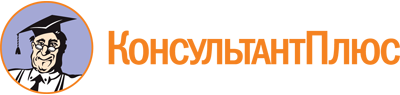 Приказ Минагроторг СО от 19.07.2023 N 468
"Об Общественном совете при Министерстве агропромышленного комплекса и потребительского рынка Свердловской области"
(вместе с "Положением об Общественном совете при Министерстве агропромышленного комплекса и потребительского рынка Свердловской области", "Порядком формирования Общественного совета при Министерстве агропромышленного комплекса и потребительского рынка Свердловской области")Документ предоставлен КонсультантПлюс

www.consultant.ru

Дата сохранения: 26.11.2023
 КонсультантПлюс: примечание.Нумерация глав дана в соответствии с официальным текстом документа.Номер строкиНаименование информацииГрафа для заполнения1.Полное наименование общественного объединения и иной негосударственной некоммерческой организации2.Дата создания общественного объединения и иной негосударственной некоммерческой организации3.Дата и место регистрации4.Юридический адрес5.Фактический адрес, телефон6.Основные направления деятельности общественного объединения и иной негосударственной некоммерческой организацииНомер строкиНаименование информацииГрафа для заполнения1.Фамилия, имя, отчество (при наличии)2.Дата рождения3.Гражданство4.Адрес и дата регистрации по месту жительства5.Образование (наименование учебного заведения, специальность, дата окончания, номер диплома)6.Ученая степень, звание7.Место работы (наименование организации, должность, телефон)8.Общественная деятельность (опыт и стаж работы в общественных организациях, участие в законотворческой, правозащитной, социально ориентированной и иной деятельности, тематические публикации)9.Сведения о наградах (если имеются)10.Контактный телефон, адрес электронной почты11.Дополнительная информация